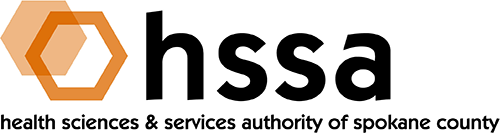 BOARD MEETING AGENDAFRIDAY, JUNE 21, 2024, 7:00-9:00AMHEALTH SCIENCES & SERVICES AUTHORITY, 421 W RIVERSIDE #661, SPOKANE, WA 99201And Zoom: https://zoom.us/j/95936965279?pwd=TEtvYzA3d0F3dmxNeW5DbTNSVlRwdz09 
Meeting ID: 959 3696 5279 
Passcode: 572041Welcome & Establish Quorum- Board Chair, Dr. Francisco VelázquezAction ItemsConsent AgendaMeeting Schedule Adjustment (Deferred to Executive Committee Report)Changes to Grant Criteria, Applications, and Review Process (Deferred to Grants Committee Report)Grant Writing Assistance Application (Deferred to Grants Committee Report)Matching Grant Applications (7 Votes Deferred to Grants Committee Report)Policy on Policies (Deferred to Governance Committee Report)Policy on Executive Director Performance Review Procedure (Deferred to Governance Committee Report)Executive Director Job Description (Deferred to Governance Committee Report)Employee Handbook Vendor (Deferred to Governance Committee Report)Board Appointments and Recommendations (2 Votes Deferred to Governance Committee Report)Consent Agenda- Board Secretary, Dr. Darryl PotykApproval of December 2023 Board Meeting MinutesApproval of April 12, 2024 Special Board Meeting MinutesApproval of April 19, 2024 Special Board Meeting MinutesExecutive Committee Report- Board Chair, Dr. Francisco VelázquezProposed Meeting Schedule Adjustment Strategic PlanningExecutive Session (5 minutes)Grants Committee Report- Grants Committee Chair, Dr. Kevin OldenburgProposed Changes to Grant Criteria, Applications, and Review Process Grant Writing Assistance ApplicationCrimson MedicalMatching Grant ApplicationsDrip7GlyciomeLighthouse HealthOmnisciaParrotsPhenomix SciencesS2 MediaGovernance Committee Report- Governance Committee Chair, Dr. Darryl PotykPoliciesPolicy on Policies Executive Director Review Policy Policy on Committee FormationExecutive Director Job DescriptionEmployee Handbook Vendors Associated Industries $2400 and about 8 weeks Archbright $3300 and 8-10 weeks O'Sullivan LawBoard Vacancies and AppointmentsBoard Appointed Positions Governor Appointed Position Finance Committee Report- Executive Director, Erin Williams Hueter and Accountant, Gaylene LewinExecutive Director Report- Executive Director, Erin Williams Hueter